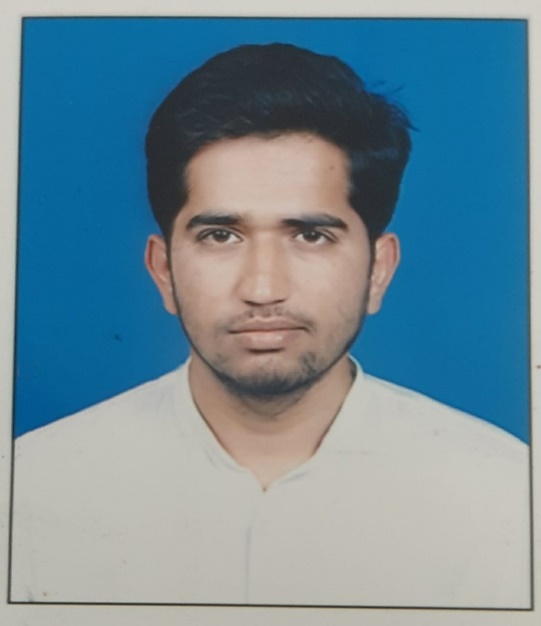 Dr. Kiran Lalasaheb NagargojeMBBSMD (General Medicine) at Jorhat Assam